ПРАВИТЕЛЬСТВО СВЕРДЛОВСКОЙ ОБЛАСТИПОСТАНОВЛЕНИЕот 12 января 2015 г. N 5-ППОБ УТВЕРЖДЕНИИ ПОРЯДКА ПРЕДОСТАВЛЕНИЯ ИЗ ОБЛАСТНОГО БЮДЖЕТАСУБСИДИЙ НА РЕАЛИЗАЦИЮ СОЦИАЛЬНЫХ ПРОЕКТОВВ СФЕРЕ СОЦИАЛЬНОЙ ЗАЩИТЫ НАСЕЛЕНИЯВ соответствии с пунктом 2 статьи 78.1 Бюджетного кодекса Российской Федерации, Постановлением Правительства Российской Федерации от 18.09.2020 N 1492 "Об общих требованиях к нормативным правовым актам, муниципальным правовым актам, регулирующим предоставление субсидий, в том числе грантов в форме субсидий, юридическим лицам, индивидуальным предпринимателям, а также физическим лицам - производителям товаров, работ, услуг, и о признании утратившими силу некоторых актов Правительства Российской Федерации и отдельных положений некоторых актов Правительства Российской Федерации", в целях реализации Федерального закона от 12 января 1996 года N 7-ФЗ "О некоммерческих организациях", Закона Свердловской области от 27 января 2012 года N 4-ОЗ "О государственной поддержке некоммерческих организаций в Свердловской области", Постановления Правительства Свердловской области от 05.07.2017 N 480-ПП "Об утверждении государственной программы Свердловской области "Социальная поддержка и социальное обслуживание населения Свердловской области до 2027 года" Правительство Свердловской области постановляет:(в ред. Постановлений Правительства Свердловской области от 23.09.2021 N 626-ПП, от 01.06.2023 N 387-ПП)1. Утвердить Порядок предоставления из областного бюджета субсидий на реализацию социальных проектов в сфере социальной защиты населения (прилагается).(п. 1 в ред. Постановления Правительства Свердловской области от 19.11.2021 N 792-ПП)2. Признать утратившим силу Постановление Правительства Свердловской области от 27.03.2012 N 309-ПП "Об утверждении Порядка предоставления из областного бюджета субсидий на финансовую поддержку социально ориентированным некоммерческим организациям в 2012 - 2014 годах" ("Областная газета", 2012, 30 марта, N 128-129) с изменениями, внесенными Постановлениями Правительства Свердловской области от 16.01.2013 N 11-ПП, от 23.10.2014 N 924-ПП.3. Контроль за исполнением настоящего Постановления возложить на Заместителя Губернатора Свердловской области П.В. Крекова.(п. 3 в ред. Постановления Правительства Свердловской области от 27.04.2017 N 289-ПП)4. Действие настоящего Постановления распространяется на правоотношения, возникшие с 01 января 2015 года.5. Настоящее Постановление опубликовать в "Областной газете".Председатель ПравительстваСвердловской областиД.В.ПАСЛЕРУтвержденПостановлениемПравительства Свердловской областиот 12 января 2015 г. N 5-ПП"Об утверждении Порядкапредоставления из областного бюджетасубсидий на реализацию социальных проектовв сфере социальной защиты населения"ПОРЯДОКПРЕДОСТАВЛЕНИЯ ИЗ ОБЛАСТНОГО БЮДЖЕТА СУБСИДИЙНА РЕАЛИЗАЦИЮ СОЦИАЛЬНЫХ ПРОЕКТОВВ СФЕРЕ СОЦИАЛЬНОЙ ЗАЩИТЫ НАСЕЛЕНИЯ1. Настоящий порядок определяет цель и условия предоставления из областного бюджета субсидий на реализацию социальных проектов в сфере социальной защиты населения (далее - проект), а также порядок предоставления субсидий на реализацию проектов (далее - субсидия) социально ориентированным некоммерческим организациям на конкурсной основе.(п. 1 в ред. Постановления Правительства Свердловской области от 19.11.2021 N 792-ПП)2. В настоящем порядке используются следующие понятия:1) участник конкурса - социально ориентированная некоммерческая организация (далее - некоммерческая организация), не являющаяся государственным (муниципальным) учреждением, религиозной организацией, политической партией, объединением и союзом политических партий, подавшая заявку на участие в конкурсе некоммерческих организаций на право получения субсидии в целях реализации проекта (далее - конкурс), допущенная к участию в конкурсе;2) проект - комплекс взаимосвязанных мероприятий, направленных на достижение конкретных общественно полезных результатов в рамках определенного срока и бюджета, разработанный некоммерческой организацией;3) комиссия по проведению конкурса (далее - комиссия) - коллегиальный орган, созданный уполномоченным органом для рассмотрения и оценки заявок на участие в конкурсе (далее - заявка) и принятия решения о предоставлении субсидии, рассмотрения отчета некоммерческой организации и подготовки заключения об исполнении (неисполнении) соглашения;(подп. 3 в ред. Постановления Правительства Свердловской области от 01.06.2023 N 387-ПП)4) получатель субсидии - участник конкурса, в отношении которого комиссией принято решение о предоставлении субсидии и с которым уполномоченным органом заключено соглашение о предоставлении субсидии в соответствии с типовой формой, утвержденной Министерством финансов Свердловской области (далее - соглашение).3. Целью предоставления субсидии является финансовое обеспечение мероприятий проектов, реализуемых некоммерческими организациями по следующим направлениям:1) развитие системы социального сопровождения семей с детьми и детей, находящихся в трудной жизненной ситуации, профилактика безнадзорности и беспризорности детей;2) пропаганда семейного устройства детей-сирот и детей, оставшихся без попечения родителей, оказание помощи семьям, принявшим на воспитание детей, оставшихся без попечения родителей, в реализации и защите прав подопечных;3) социальная поддержка семей с детьми-инвалидами и детьми с ограниченными возможностями здоровья для обеспечения максимально возможного развития таких детей в условиях семейного воспитания, их социализации, подготовки к самостоятельной жизни и интеграции в общество;4) совершенствование негосударственной поддержки ветеранов и инвалидов боевых действий, граждан, ставших инвалидами в период прохождения военной службы, членов их семей, включая членов семей погибших (умерших) ветеранов и инвалидов боевых действий и членов семей военнослужащих, признанных в соответствии с законодательством Российской Федерации пропавшими без вести в районах боевых действий;5) формирование негосударственной системы комплексной реабилитации лиц без определенного места жительства, граждан, освободившихся из мест лишения свободы, включающей внедрение единой технологии от момента выявления и оказания неотложной помощи до решения вопроса о постоянном жизнеустройстве и ресоциализации в обществе;6) формирование негосударственной системы комплексной реабилитации граждан с наркотической или алкогольной зависимостью, включающей внедрение единой технологии от момента выявления и оказания неотложной помощи до решения вопроса о постоянном жизнеустройстве и ресоциализации в обществе;7) осуществление деятельности в сфере адаптивной физической культуры и спорта, профилактики и охраны здоровья инвалидов (детей-инвалидов);8) содействие и участие в социальной поддержке, социальной, трудовой, культурно-досуговой реабилитации и абилитации, социальной адаптации, создании условий для улучшения морально-психологического состояния инвалидов (детей-инвалидов) в целях их интеграции в общество;9) содействие и участие в социальной, трудовой, культурно-досуговой реабилитации, оздоровлении, профилактике здоровья, создании условий для достижения материальной независимости и интеграции в общество, улучшении морально-психологического состояния граждан из числа ветеранов и пенсионеров, детей погибших (умерших) участников Великой Отечественной войны, бывших несовершеннолетних узников концлагерей, жертв политических репрессий, граждан, пострадавших от радиационного воздействия, и членов их семей;10) содействие и участие в мероприятиях по созданию доступной среды жизнедеятельности для инвалидов (детей-инвалидов);11) проведение регионального мониторинга соблюдения положений Конвенции о правах инвалидов;12) модернизация, продвижение и сопровождение информационных ресурсов, направленных на профилактику инвалидности, социальную адаптацию и поддержку инвалидов (детей-инвалидов).4. Результатами предоставления субсидии является проведение каждого мероприятия, включенного некоммерческой организацией в заявку.Показателями, необходимыми для достижения результатов предоставления субсидии, являются количественные характеристики мероприятий, включенных некоммерческой организацией в заявку.Даты завершения и значения результатов предоставления субсидии и показателей, необходимых для достижения результатов предоставления субсидии, устанавливаются в соглашении.(п. 4 в ред. Постановления Правительства Свердловской области от 01.06.2023 N 387-ПП)5. Исполнительным органом государственной власти Свердловской области, осуществляющим функции главного распорядителя бюджетных средств, до которого в соответствии с бюджетным законодательством Российской Федерации как получателя бюджетных средств доведены в установленном порядке лимиты бюджетных обязательств на предоставление субсидии на соответствующий финансовый год и плановый период, является Министерство социальной политики Свердловской области (далее - уполномоченный орган).Предоставление субсидий некоммерческим организациям осуществляется за счет средств областного бюджета в соответствии с законом Свердловской области об областном бюджете на соответствующий финансовый год и плановый период в пределах лимитов бюджетных обязательств, доведенных уполномоченному органу, по результатам конкурса, проводимого уполномоченным органом.6. Сведения о субсидии размещаются на едином портале бюджетной системы Российской Федерации в информационно-телекоммуникационной сети "Интернет" не позднее 15 рабочего дня, следующего за днем принятия закона Свердловской области об областном бюджете на соответствующий финансовый год и плановый период (закона Свердловской области о внесении изменений в закон Свердловской области об областном бюджете на соответствующий финансовый год и плановый период).(п. 6 в ред. Постановления Правительства Свердловской области от 01.06.2023 N 387-ПП)7. В целях предоставления субсидии некоммерческим организациям уполномоченный орган:1) утверждает приказом состав и порядок работы комиссии;2) утверждает приказом направление (направления) конкурса (конкурсов) в соответствии с направлениями, указанными в пункте 3 настоящего порядка, с определением по каждому направлению конкурса (конкурсов) перечня тематик направления конкурса, а по каждой тематике направления конкурса - целевой группы проекта, количества проектов, на реализацию которых предоставляется субсидия, и максимального объема субсидии на реализацию одного проекта;3) обеспечивает работу комиссии.(часть первая в ред. Постановления Правительства Свердловской области от 01.06.2023 N 387-ПП)Комиссия формируется из числа государственных гражданских служащих Свердловской области, замещающих должности государственной гражданской службы в уполномоченном органе, представителей Общественного совета уполномоченного органа.В состав комиссии могут быть включены представители Законодательного Собрания Свердловской области, исполнительных органов государственной власти Свердловской области, Общественной палаты Свердловской области, коммерческих организаций, осуществляющих благотворительную деятельность, некоммерческих организаций, деятельность которых направлена на решение социальных проблем, развитие гражданского общества в Свердловской области, при условии, что такие организации не претендуют на предоставление субсидии в соответствии с настоящим порядком, средств массовой информации.Количество членов комиссии составляет не менее 9 человек.8. Уполномоченный орган в целях проведения конкурса (конкурсов):1) организует проведение конкурса (конкурсов) путем размещения не менее чем за 30 календарных дней до окончания срока приема заявок объявления (объявлений) о проведении конкурса (конкурсов) с приложением настоящего порядка на официальном сайте уполномоченного органа в информационно-телекоммуникационной сети "Интернет" (далее - официальный сайт), публичной странице уполномоченного органа в социальной сети "ВКонтакте";(в ред. Постановления Правительства Свердловской области от 01.06.2023 N 387-ПП)2) направляет не менее чем за 30 календарных дней до окончания срока приема заявок объявление (объявления) о проведении конкурса (конкурсов) с приложением настоящего порядка в Общественную палату Свердловской области и Министерство экономики и территориального развития Свердловской области для размещения на официальном сайте Общественной палаты Свердловской области в информационно-телекоммуникационной сети "Интернет" (далее - официальный сайт Общественной палаты Свердловской области), публичной странице Министерства экономики и территориального развития Свердловской области в социальной сети "ВКонтакте".В объявлении (объявлениях) о проведении конкурса (конкурсов) указывается следующая информация:1) направление (направления) конкурса (конкурсов) с указанием по каждому направлению конкурса (конкурсов) перечня тематик направления конкурса, а по каждой тематике направления конкурса - целевой группы проекта, количества проектов, на реализацию которых предоставляется субсидия, и максимального объема субсидии на реализацию одного проекта;(подп. 1 в ред. Постановления Правительства Свердловской области от 01.06.2023 N 387-ПП)2) - 4) утратили силу. - Постановление Правительства Свердловской области от 01.06.2023 N 387-ПП;5) даты и время начала (окончания) приема заявок, которые не могут быть меньше 30 календарных дней, следующих за днем размещения объявления о проведении конкурса;6) наименование, место нахождения, почтовый адрес, адрес электронной почты уполномоченного органа;7) результаты предоставления субсидии;(в ред. Постановления Правительства Свердловской области от 01.06.2023 N 387-ПП)8) требования к участнику конкурса в соответствии с пунктом 9 настоящего порядка;9) форма заявки;10) порядок подачи заявок и требования, предъявляемые к форме и содержанию заявок, порядок отзыва заявок, порядок возврата заявок, определяющий в том числе основания для возврата заявок, порядок внесения изменений в заявки;11) порядок допуска некоммерческой организации к участию в конкурсе;12) правила рассмотрения и оценки заявок;13) порядок предоставления некоммерческим организациям разъяснений положений объявления о проведении конкурса, даты начала и окончания срока их предоставления;14) срок, в течение которого участник конкурса, которому предоставлена субсидия, должен подписать соглашение;15) условия признания участника конкурса, которому предоставлена субсидия, уклонившимся от заключения соглашения;16) информация о размещении результатов конкурса на официальном сайте, официальном сайте Общественной палаты Свердловской области, публичной странице уполномоченного органа в социальной сети "ВКонтакте", публичной странице Министерства экономики и территориального развития Свердловской области в социальной сети "ВКонтакте" не позднее 14 календарного дня, следующего за днем определения участников конкурса, которым предоставлена субсидия;(в ред. Постановления Правительства Свердловской области от 01.06.2023 N 387-ПП)17) информация о контактном лице уполномоченного органа (с указанием номера телефона для получения консультаций).9. Требования, которым должна соответствовать некоммерческая организация не ранее чем на первое число месяца, в котором подана заявка:(в ред. Постановления Правительства Свердловской области от 01.06.2023 N 387-ПП)1) некоммерческая организация должна быть зарегистрирована в налоговом органе на территории Свердловской области и осуществлять один из видов деятельности, предусмотренных в подпунктах 1 и 8 пункта 1 статьи 31.1 Федерального закона от 12 января 1996 года N 7-ФЗ "О некоммерческих организациях";(подп. 1 в ред. Постановления Правительства Свердловской области от 01.06.2023 N 387-ПП)2) некоммерческая организация планирует на территории Свердловской области реализацию проекта, включенного в заявку, по направлению конкурса и тематике направления конкурса, указанным в объявлении о проведении конкурса, с соблюдением условий по максимальному объему субсидии на реализацию одного проекта, размеру софинансирования некоммерческой организацией проекта в объеме не менее 3% от общего объема запрашиваемой субсидии за счет собственных или привлеченных средств, целевой группе проекта, указанных в объявлении о проведении конкурса, а также срока реализации проекта, который не превышает 12 месяцев с даты заключения соглашения;3) некоммерческая организация не должна иметь неисполненной обязанности по уплате налогов, сборов, страховых взносов, пеней, штрафов, процентов, подлежащих уплате в соответствии с законодательством Российской Федерации о налогах и сборах;4) некоммерческая организация не должна находиться в процессе реорганизации (за исключением реорганизации в форме присоединения к юридическому лицу, являющемуся участником конкурса, другого юридического лица), ликвидации, в отношении нее не введена процедура банкротства, деятельность не приостановлена в порядке, предусмотренном законодательством Российской Федерации;5) некоммерческая организация не должна являться иностранным юридическим лицом, в том числе местом регистрации которого является государство или территория, включенные в утверждаемый Министерством финансов Российской Федерации перечень государств и территорий, используемых для промежуточного (офшорного) владения активами в Российской Федерации (далее - офшорные компании), а также российским юридическим лицом, в уставном (складочном) капитале которого доля прямого или косвенного (через третьих лиц) участия офшорных компаний в совокупности превышает 25%;(подп. 5 в ред. Постановления Правительства Свердловской области от 01.06.2023 N 387-ПП)6) некоммерческая организация в текущем финансовом году не должна являться получателем средств из областного бюджета в соответствии с иными нормативными правовыми актами Свердловской области на цель, указанную в пункте 3 настоящего порядка;(в ред. Постановления Правительства Свердловской области от 01.06.2023 N 387-ПП)7) некоммерческая организация не должна иметь просроченной задолженности по возврату в областной бюджет субсидий, бюджетных инвестиций, предоставленных в том числе в соответствии с иными правовыми актами Свердловской области;8) некоммерческая организация не должна иметь не исполненного в установленный срок обязательства по соглашению (соглашениям), заключенному (заключенным) между уполномоченным органом и некоммерческой организацией в соответствии с настоящим порядком, по возврату субсидии (части субсидии) в соответствии с пунктами 26, 34 и 39 настоящего порядка;9) некоммерческая организация должна быть включена в реестр негосударственных организаций, осуществляющих комплексную реабилитацию и ресоциализацию лиц, потребляющих наркотические средства или психотропные вещества без назначения врача, на территории Свердловской области, утвержденный Министерством здравоохранения Свердловской области (при участии в конкурсе по направлению в соответствии с подпунктом 6 пункта 3 настоящего порядка).10. Для участия в конкурсе (конкурсах) некоммерческая организация в течение срока, указанного в объявлении о проведении конкурса (конкурсов), подает в уполномоченный орган заявку по форме согласно приложению N 1 к настоящему порядку с приложением следующих документов:1) проекта, который должен предусматривать:описание целевой группы проекта, на которую направлено проведение мероприятий, предусмотренных проектом;перечень мероприятий;ожидаемые результаты реализации проекта;срок реализации проекта;2) сметы расходов на реализацию проекта (далее - смета расходов), в которую включены расходы в отношении каждого включенного в заявку мероприятия проекта, сформированные в соответствии с перечнем расходов, указанных в пункте 23 настоящего порядка, с указанием источников финансирования, в том числе за счет собственных или привлеченных средств, которые некоммерческая организация планирует привлечь в целях реализации проекта, по форме согласно приложению N 2 к настоящему порядку. Наименование мероприятия проекта указывается в смете расходов в соответствии с перечнем мероприятий, приведенным в разделе 1 заявки;(подп. 2 в ред. Постановления Правительства Свердловской области от 01.06.2023 N 387-ПП)3) справки территориального органа Федеральной налоговой службы, подтверждающей отсутствие неисполненной обязанности по уплате налогов, сборов, страховых взносов, пеней, штрафов, процентов, подлежащих уплате в соответствии с законодательством Российской Федерации о налогах и сборах, по состоянию не ранее чем на первое число месяца, в котором подана заявка;(в ред. Постановления Правительства Свердловской области от 01.06.2023 N 387-ПП)4) копии устава некоммерческой организации;5) информации о проекте (проектах), реализованном (реализованных) некоммерческой организацией в соответствии с соглашением (соглашениями), заключенным (заключенными) между уполномоченным органом и некоммерческой организацией в соответствии с настоящим порядком, за период, не превышающий год, предшествующий дате подачи заявки, включая информацию о целевой группе проекта, муниципальных образованиях (муниципальных районах, городских округах), расположенных на территории Свердловской области (далее - муниципальные образования), добровольцах (волонтерах), привлеченных к реализации проекта (проектов), по форме, утвержденной уполномоченным органом;6) письменного согласия руководителя некоммерческой организации на публикацию (размещение) информации, связанной с участием некоммерческой организации в конкурсе, на официальном сайте, официальном сайте Общественной палаты Свердловской области, публичной странице уполномоченного органа в социальной сети "ВКонтакте", публичной странице Министерства экономики и территориального развития Свердловской области в социальной сети "ВКонтакте";(в ред. Постановления Правительства Свердловской области от 01.06.2023 N 387-ПП)7) справки, подтверждающей, что некоммерческая организация в текущем финансовом году не является получателем средств из областного бюджета в соответствии с иными нормативными правовыми актами Свердловской области на цель, указанную в пункте 3 настоящего порядка, подписанной руководителем некоммерческой организации;(в ред. Постановления Правительства Свердловской области от 01.06.2023 N 387-ПП)8) справки, подтверждающей, что некоммерческая организация включена в реестр негосударственных организаций, осуществляющих комплексную реабилитацию и ресоциализацию лиц, потребляющих наркотические средства или психотропные вещества без назначения врача, на территории Свердловской области, утвержденный Министерством здравоохранения Свердловской области (при участии в конкурсе по направлению в соответствии с подпунктом 6 пункта 3 настоящего порядка), подписанной руководителем некоммерческой организации.11. Заявка и прилагаемые к ней документы представляются на бумажном и электронном носителях.Заявка и прилагаемые к ней документы представляются в уполномоченный орган на бумажном носителе прошитыми, пронумерованными.Некоммерческая организация имеет право включать в состав заявки дополнительную информацию и представлять по собственной инициативе иные документы, не указанные в пункте 10 настоящего порядка.12. Некоммерческая организация вправе подать одну и более заявку. В случае если некоммерческой организацией, включенной в перечень участников конкурса, которым предоставляется субсидия, сформированный в соответствии с подпунктом 6 части первой пункта 17 настоящего порядка, подано несколько заявок по тематике направления, указанной в объявлении о проведении конкурса, ей предоставляется субсидия на реализацию одного проекта по ее выбору.(п. 12 в ред. Постановления Правительства Свердловской области от 01.06.2023 N 387-ПП)13. Регистрация заявок, поступивших в течение срока приема заявок, указанного в объявлении о проведении конкурса, осуществляется в день их подачи в уполномоченный орган в журнале учета заявок с присвоением регистрационного номера, указанием даты и времени подачи заявки. Заявки, поступившие после окончания срока, установленного в объявлении о проведении конкурса, уполномоченным органом не регистрируются.14. Некоммерческая организация в течение срока приема заявок, указанного в объявлении о проведении конкурса, имеет право отозвать заявку и прилагаемые к ней документы путем представления в уполномоченный орган заявления об отзыве заявки в письменном виде в произвольной форме, подписанного руководителем некоммерческой организации. Уполномоченный орган возвращает заявку и прилагаемые к ней документы по заявлению об отзыве заявки и делает соответствующую запись о возврате в журнале учета заявок.15. Некоммерческая организация при необходимости направляет в уполномоченный орган обращение в письменном виде в произвольной форме о разъяснении положений объявления о проведении конкурса начиная с даты размещения объявления о проведении конкурса, но не позднее чем за 5 календарных дней до даты окончания срока приема заявок, указанной в объявлении о проведении конкурса.Уполномоченный орган в течение 4 календарных дней с даты поступления обращения, указанного в части первой настоящего пункта, дает разъяснения положений объявления о проведении конкурса путем направления некоммерческой организации письменного ответа.16. Уполномоченный орган в течение 10 рабочих дней со дня, следующего за днем окончания срока приема заявок, по каждой зарегистрированной заявке:1) осуществляет проверку:соответствия заявки форме, приведенной в приложении N 1 к настоящему порядку;наличия приложенных к заявке документов, указанных в пункте 10 настоящего порядка;соответствия информации в заявке приложенным к заявке документам;соответствия некоммерческой организации требованиям, указанным в пункте 9 настоящего порядка, в том числе на основании сведений о юридическом лице из Единого государственного реестра юридических лиц, сведений о наличии (отсутствии) у некоммерческой организации просроченной задолженности по возврату в областной бюджет субсидий, бюджетных инвестиций, предоставленных в том числе в соответствии с иными правовыми актами Свердловской области, запрашиваемых уполномоченным органом самостоятельно, а также на основании имеющихся в распоряжении уполномоченного органа сведений о не исполненном в установленный срок обязательстве по соглашению (соглашениям), заключенному (заключенным) между уполномоченным органом и некоммерческой организацией в соответствии с настоящим порядком, по возврату субсидии (части субсидии) в соответствии с пунктами 26, 34 и 39 настоящего порядка;2) осуществляет подготовку заключения, содержащего информацию о результатах проверки, указанной в подпункте 1 настоящей части, и критериях оценки заявки (далее - заключение), по форме, утвержденной уполномоченным органом;3) направляет в комиссию заявки и заключения в течение одного рабочего дня, следующего за днем окончания проверки, указанной в подпункте 1 настоящей части.В случае отсутствия поступивших заявок конкурс признается несостоявшимся. Информация о признании конкурса несостоявшимся в течение 5 календарных дней с даты окончания срока приема заявок, указанной в объявлении о проведении конкурса:1) размещается на официальном сайте и публичной странице уполномоченного органа в социальной сети "ВКонтакте";(в ред. Постановления Правительства Свердловской области от 01.06.2023 N 387-ПП)2) направляется в Общественную палату Свердловской области и Министерство экономики и территориального развития Свердловской области для размещения на официальном сайте Общественной палаты Свердловской области, публичной странице Министерства экономики и территориального развития Свердловской области в социальной сети "ВКонтакте".17. Комиссия в течение 30 календарных дней со дня, следующего за днем окончания срока приема заявок:1) рассматривает заявку и заключение и принимает решение о допуске некоммерческой организации к участию в конкурсе и оценке ее заявки или об отказе в допуске некоммерческой организации к участию в конкурсе с указанием оснований для отказа в допуске к участию в конкурсе;2) принимает решение о признании конкурса несостоявшимся в случае, если комиссией принято решение об отказе в допуске некоммерческой организации к участию в конкурсе в отношении всех заявок;3) принимает решение о предоставлении субсидии единственному участнику конкурса по тематике направления конкурса, указанной в объявлении о проведении конкурса, подавшему одну заявку. В этом случае оценка такой заявки и присвоение ей порядкового номера в соответствии с подпунктами 4 и 5 настоящей части соответственно не осуществляются;4) осуществляет оценку заявок некоммерческих организаций, допущенных к участию в конкурсе, в соответствии с Методикой оценки заявок на участие в конкурсе социально ориентированных некоммерческих организаций на право получения субсидии из областного бюджета в целях реализации социальных проектов в сфере социальной защиты населения, приведенной в приложении N 3 к настоящему порядку;5) по каждой тематике направления конкурса, указанной в объявлении о проведении конкурса, присваивает каждой заявке порядковый номер в зависимости от общей суммы баллов, присвоенных каждой заявке, в порядке ее убывания. При равном количестве баллов меньший порядковый номер присваивается заявке, которая подана в более раннюю дату, а при совпадении дат - в более раннее время;6) формирует по каждой тематике направления конкурса, указанной в объявлении о проведении конкурса, перечень участников конкурса, которым предоставляется субсидия, в порядке возрастания присвоенных их заявкам порядковых номеров, начиная с заявки участника конкурса, которой присвоено наибольшее количество общей суммы баллов в пределах максимального количества проектов по каждой тематике направления конкурса, указанной в объявлении о проведении конкурса;7) принимает решение о предоставлении субсидии участнику (участникам) конкурса (конкурсов) и размере предоставляемой ему (им) субсидии.В случае если результаты оценки заявок участника конкурса позволяют ему претендовать на предоставление субсидии на реализацию двух и более проектов по тематике направления конкурса, указанной в объявлении о проведении конкурса, такому участнику конкурса обеспечивается возможность выбора проекта, на реализацию которого может быть предоставлена субсидия, путем направления комиссией сообщения об этом участнику конкурса по адресу его электронной почты, указанному в заявке.В случае если участник конкурса не сообщит о своем выборе в комиссию в письменной форме в срок, установленный в сообщении, указанном в части второй настоящего пункта, субсидия предоставляется на реализацию проекта, включенного в заявку с меньшим порядковым номером.(п. 17 в ред. Постановления Правительства Свердловской области от 01.06.2023 N 387-ПП)18. Основаниями для отказа в допуске некоммерческой организации к участию в конкурсе являются:1) несоответствие некоммерческой организации требованиям, указанным в пункте 9 настоящего порядка;2) недостоверность представленной некоммерческой организации информации;3) несоответствие заявки форме, приведенной в приложении N 1 к настоящему порядку;4) отсутствие приложенных к заявке документов, указанных в пункте 10 настоящего порядка, несоответствие информации в заявке приложенным к заявке документам;5) несоответствие расходов, предусмотренных сметой расходов, расходам, указанным в пункте 23 настоящего порядка;6) указание в заявке объема субсидии, запрашиваемой из областного бюджета на реализацию проекта, превышающего максимальный объем субсидии на реализацию одного проекта, утвержденный уполномоченным органом в соответствии с пунктом 7 настоящего порядка;7) указание в заявке объема софинансирования проекта за счет собственных или привлеченных средств в размере менее 3% от общего объема запрашиваемой субсидии.19. Размер запрашиваемой субсидии определяется в соответствии с объемом и содержанием мероприятий проекта, направленных на достижение конкретных результатов, и сроком его реализации.Размер субсидии не может превышать максимальный объем субсидии на реализацию одного проекта, утвержденный уполномоченным органом в соответствии с пунктом 7 настоящего порядка.Часть третья утратила силу. - Постановление Правительства Свердловской области от 01.06.2023 N 387-ПП.20. Уполномоченный орган в течение 5 календарных дней со дня принятия комиссией решения о предоставлении субсидии участнику (участникам) конкурса (конкурсов) и размере (размерах) предоставляемой (предоставляемых) ему (им) субсидии (субсидий) размещает на официальном сайте и публичной странице уполномоченного органа в социальной сети "ВКонтакте", направляет в Общественную палату Свердловской области и Министерство экономики и территориального развития Свердловской области для размещения на официальном сайте Общественной палаты Свердловской области, публичной странице Министерства экономики и территориального развития Свердловской области в социальной сети "ВКонтакте" информацию об участнике (участниках) конкурса (конкурсов), которому (которым) предоставлена (предоставлены) субсидия (субсидии), включая следующие сведения:(в ред. Постановления Правительства Свердловской области от 01.06.2023 N 387-ПП)1) дата, время и место рассмотрения заявок;2) информация о некоммерческих организациях, заявки которых были рассмотрены;3) информация о некоммерческих организациях, в отношении которых комиссией принято решение об отказе в допуске некоммерческой организации к участию в конкурсе, с указанием оснований для отказа в допуске к участию в конкурсе;(в ред. Постановления Правительства Свердловской области от 01.06.2023 N 387-ПП)4) присвоенные заявкам баллы по каждому критерию оценки заявок и порядковые номера;5) перечень участников конкурса, которым предоставлена субсидия, и размер предоставляемой им субсидии.Уполномоченный орган в течение 5 календарных дней со дня принятия комиссией решения о признании конкурса несостоявшимся информацию о признании конкурса несостоявшимся:1) размещает на официальном сайте и публичной странице уполномоченного органа в социальной сети "ВКонтакте";(в ред. Постановления Правительства Свердловской области от 01.06.2023 N 387-ПП)2) направляет в Общественную палату Свердловской области и Министерство экономики и территориального развития Свердловской области для размещения на официальном сайте Общественной палаты Свердловской области, публичной странице Министерства экономики и территориального развития Свердловской области в социальной сети "ВКонтакте".21. Субсидия предоставляется на основании соглашения.В соглашении предусматриваются в том числе:1) условия и порядок заключения дополнительных соглашений к соглашению, в том числе дополнительного соглашения о расторжении соглашения;2) условие о согласовании новых условий соглашения или о расторжении соглашения при недостижении согласия по новым условиям в случае уменьшения уполномоченному органу ранее доведенных лимитов бюджетных обязательств, приводящего к невозможности предоставления субсидии в размере, установленном в соглашении;3) согласие получателя субсидии на осуществление уполномоченным органом проверки соблюдения порядка и условий предоставления субсидии, в том числе в части достижения результатов предоставления субсидии, проверки органами государственного финансового контроля Свердловской области в соответствии со статьями 268.1 и 269.2 Бюджетного кодекса Российской Федерации, а также обязательство получателя субсидии по включению в договоры, заключенные в целях исполнения обязательств по соглашению, положений о согласии лиц, получающих средства на основании договоров, заключенных с получателем субсидии (за исключением государственных (муниципальных) унитарных предприятий, хозяйственных товариществ и обществ с участием публично-правовых образований в их уставных (складочных) капиталах, коммерческих организаций с участием таких товариществ и обществ в их уставных (складочных) капиталах), на проведение указанных проверок.(п. 21 в ред. Постановления Правительства Свердловской области от 01.06.2023 N 387-ПП)22. Соглашение заключается в течение 15 рабочих дней со дня размещения на официальном сайте информации, указанной в пункте 20 настоящего порядка.(в ред. Постановления Правительства Свердловской области от 01.06.2023 N 387-ПП)В случае неподписания участником конкурса, которому предоставлена субсидия, соглашения в срок, указанный в части первой настоящего пункта, участник конкурса считается уклонившимся от заключения соглашения, в этом случае субсидия предоставляется следующим после последнего участника конкурса, которому предоставлена субсидия, участникам конкурса в порядке возрастания порядковых номеров их заявок в соответствии с настоящим порядком на основании решения комиссии о предоставлении субсидии (субсидий) участнику (участникам) конкурса (конкурсов) и размере (размерах) предоставляемой (предоставляемых) ему (им) субсидии (субсидий).23. Средства субсидии направляются на осуществление расходов, связанных с реализацией проекта, в том числе на:1) оплату труда штатных сотрудников - исполнителей проекта и начисления на оплату труда в соответствии с законодательством Российской Федерации, в должностные (профессиональные) обязанности которых входит реализация проекта, в том числе командировочные расходы штатных сотрудников (суточные штатным сотрудникам, расходы на приобретение проездных документов, проживание, транспортные расходы);2) оплату труда лиц, привлекаемых для выполнения работ (оказания услуг), необходимых получателю субсидии для реализации проекта, на основании гражданско-правового договора, и начислений на оплату труда таких лиц в соответствии с законодательством Российской Федерации, в том числе командировочные расходы лиц, привлекаемых для выполнения работ (оказания услуг) (компенсации, предусмотренные гражданско-правовыми договорами, в части документально подтверждаемых расходов на питание лиц, привлекаемых для выполнения работ (оказания услуг), расходы на приобретение проездных документов, проживание, транспортные расходы);3) офисные расходы (аренда нежилого помещения, коммунальные услуги, услуги связи, услуги банков, почтовые услуги, расходы на компьютерное оборудование и программное обеспечение (включая справочные информационные системы, бухгалтерское программное обеспечение), канцтовары и расходные материалы);4) приобретение, аренду специализированного оборудования, инвентаря и сопутствующие расходы;5) поддержку сайтов некоммерческой организации, информационных систем;6) проведение мероприятий (аренду помещений, оборудования, транспорта, возмещение проезда участников мероприятий, оплату размещения и питания участников мероприятий, приобретение призового фонда, закупку сувенирной продукции, изготовление раздаточных материалов, оплату онлайн-сервисов для удаленной конференц-связи, приобретение средств индивидуальной защиты, продуктовых и (или) вещевых наборов, предоставление материальной помощи);7) проведение информационной и PR-кампании, разработку, изготовление и тиражирование информационных материалов, издательские и полиграфические расходы, рекламу, размещение информации в средствах массовой информации;8) разработку, изготовление или приобретение учебных и методических материалов, программ, исследований, необходимых для реализации проекта, включая цифровые;9) подготовку (обучение) добровольцев (волонтеров);10) прочие расходы, непосредственно связанные с реализацией проекта.24. Получателям субсидии за счет субсидии запрещается осуществлять расходы:1) связанные с осуществлением предпринимательской деятельности и оказанием помощи коммерческим организациям;2) напрямую не связанные с реализацией проекта;3) на поддержку политических партий и политических кампаний;4) на проведение демонстраций, пикетирований, митингов, проводимых в целях, не предусмотренных настоящим порядком;5) на фундаментальные научные исследования;6) на приобретение алкогольных напитков и табачной продукции;7) на приобретение автомототранспортных средств;8) на оплату работ по капитальному строительству и реконструкции зданий и сооружений;9) на приобретение недвижимости;10) на погашение кредиторской задолженности;11) на уплату пени и штрафов.Получателям субсидий, а также иным юридическим лицам, получающим средства на основании договоров, заключенных с получателями субсидий, за счет средств, полученных из областного бюджета, запрещено приобретение иностранной валюты, за исключением операций, осуществляемых в соответствии с валютным законодательством Российской Федерации при закупке (поставке) высокотехнологичного импортного оборудования, сырья и комплектующих изделий, а также связанных с достижением целей предоставления этих средств иных операций, определенных настоящим порядком.25. Перечисление субсидии производится с лицевого счета уполномоченного органа на счет получателя субсидии, открытый в кредитной организации, в течение 10 рабочих дней со дня заключения соглашения.(п. 25 в ред. Постановления Правительства Свердловской области от 19.11.2021 N 792-ПП)26. Остаток неиспользованной субсидии подлежит возврату получателем субсидии в областной бюджет в течение 15 рабочих дней с даты завершения реализации проекта, установленной в соглашении.В случае невозврата остатка неиспользованной субсидии взыскание средств производится в судебном порядке в соответствии с законодательством Российской Федерации.27. Получатель субсидии при необходимости изменения в смете расходов объема расходов мероприятий проекта, финансируемых за счет субсидии, в размере до 5% от суммы субсидии, в том числе с одновременным включением в смету расходов дополнительных мероприятий, непосредственно связанных с реализацией проекта, без изменения размера предоставленной субсидии не позднее чем за 20 календарных дней до окончания срока реализации проекта направляет в уполномоченный орган предложение о внесении изменений в соглашение с приложением сметы расходов по форме согласно приложению N 2 к настоящему порядку с учетом внесенных в нее изменений с приложением пояснений о причинах перераспределения расходов (далее - предложение о внесении изменений). Одновременно смета расходов представляется в электронной форме.Уполномоченный орган в течение 10 рабочих дней рассматривает предложение о внесении изменений и при отсутствии оснований для отказа, указанных в пункте 29 настоящего порядка, заключает с получателем субсидии дополнительное соглашение, неотъемлемой частью которого является смета расходов.При наличии оснований для отказа, указанных в пункте 29 настоящего порядка, уполномоченный орган направляет получателю субсидии уведомление об отказе в принятии предложения о внесении изменений в течение 5 календарных дней со дня завершения рассмотрения документов, представленных в соответствии с частью первой настоящего пункта.28. Уполномоченный орган организует прием, регистрацию и рассмотрение предложения о внесении изменений.29. Основаниями для отказа в принятии предложения о внесении изменений являются:1) непредставление документов, указанных в части первой пункта 27 настоящего порядка;2) представление сметы расходов по форме, не соответствующей форме, приведенной в приложении N 2 к настоящему порядку;3) несоответствие расходов в смете расходов с учетом внесенных в нее изменений расходам, указанным в пункте 23 настоящего порядка;4) несоответствие дополнительных мероприятий проекта цели проекта;5) исключение (изменение) объема софинансирования проекта за счет собственных или привлеченных средств, а также изменение в смете расходов объема расходов по мероприятиям проекта, финансируемым за счет субсидии, в размере более 5%.30. Утратил силу. - Постановление Правительства Свердловской области от 01.06.2023 N 387-ПП.31. Получатель субсидии представляет в уполномоченный орган отчет о достижении значений результатов предоставления субсидии и показателей, необходимых для достижения результатов предоставления субсидии (далее - отчет), по форме, определенной типовой формой соглашения, установленной Министерством финансов Свердловской области, на бумажном носителе и в электронной форме в течение 45 календарных дней с даты окончания реализации проекта.Уполномоченный орган вправе устанавливать в соглашении сроки и формы представления получателем субсидии дополнительной отчетности.При непредставлении получателем субсидии отчета в срок, установленный в соглашении, уполномоченный орган в течение 5 рабочих дней после истечения срока, установленного в соглашении для представления отчета, направляет получателю субсидии письменное требование о представлении отчета.В случае непредставления получателем субсидии отчета в течение 20 рабочих дней со дня получения требования о представлении отчета субсидия подлежит возврату в областной бюджет.Уполномоченный орган направляет получателю субсидии письменное требование о возврате субсидии с указанием срока ее возврата. В случае невозврата субсидии получателем субсидии в срок, указанный в требовании о возврате субсидии, взыскание субсидии производится уполномоченным органом в судебном порядке в соответствии с законодательством Российской Федерации.(п. 31 в ред. Постановления Правительства Свердловской области от 01.06.2023 N 387-ПП)32. Уполномоченный орган в течение 45 календарных дней со дня представления получателем субсидии отчета рассматривает отчет, подготавливает информацию о результатах рассмотрения отчета получателя субсидии, направляет отчет и информацию о результатах рассмотрения отчета в комиссию.(п. 32 в ред. Постановления Правительства Свердловской области от 01.06.2023 N 387-ПП)33. Комиссия в течение 15 календарных дней со дня поступления из уполномоченного органа отчета получателя субсидии рассматривает отчет, подготавливает и направляет в уполномоченный орган заключение об исполнении (неисполнении) получателем субсидии соглашения (далее - заключение об исполнении (неисполнении) соглашения).(п. 33 в ред. Постановления Правительства Свердловской области от 01.06.2023 N 387-ПП)34. Уполномоченный орган в течение 5 рабочих дней со дня, следующего за днем получения от комиссии:заключения об исполнении соглашения, направляет получателю субсидии письменное уведомление об исполнении соглашения;заключения о неисполнении соглашения, направляет получателю субсидии письменное требование о возврате субсидии (части субсидии) с указанием размера и сроков ее возврата (с приложением порядка расчета).Субсидия (часть субсидии) подлежит возврату в областной бюджет в течение одного месяца со дня получения получателем субсидии письменного требования о возврате субсидии (части субсидии).В случае невозврата субсидии (части субсидии) получателем субсидии в срок, указанный в части второй настоящего пункта, взыскание средств субсидии производится в судебном порядке в соответствии с законодательством Российской Федерации.35. Уполномоченный орган в течение 10 рабочих дней со дня, следующего за днем получения из комиссии заключения об исполнении соглашения, размещает информационные материалы (включая фото- и видеоматериалы) о результатах реализации проектов на официальном сайте и публичной странице уполномоченного органа в социальной сети "Вконтакте", направляет информационные материалы (включая фото- и видеоматериалы) о результатах реализации проектов в Общественную палату Свердловской области и Министерство экономики и территориального развития Свердловской области для размещения на официальном сайте Общественной палаты Свердловской области, публичной странице Министерства экономики и территориального развития Свердловской области в социальной сети "ВКонтакте".(в ред. Постановления Правительства Свердловской области от 01.06.2023 N 387-ПП)36. Получатели субсидии размещают информацию о результатах реализации проекта в средствах массовой информации или информационно-телекоммуникационной сети "Интернет" в течение 15 календарных дней со дня получения уведомления об исполнении соглашения соглашения.(в ред. Постановления Правительства Свердловской области от 01.06.2023 N 387-ПП)37. В случае недостижения значений результатов предоставления субсидии, установленных в соглашении, субсидия (часть субсидии) подлежит возврату в областной бюджет в размере суммы расходов на выполнение (проведение) соответствующего мероприятия, указанного в смете расходов.Недостижением значения результата предоставления субсидии считается случай, когда значение каждого показателя, необходимого для достижения результата предоставления субсидии, не достигнуто более чем на 15,1% от установленного в соглашении.В случае недостижения получателем субсидии значений показателей, необходимых для достижения результатов предоставления субсидии, установленных в соглашении, часть субсидии в определенном в соответствии с частью четвертой настоящего пункта размере подлежит возврату (за исключением случая, когда субсидия (часть субсидии) подлежит возврату в областной бюджет в случае недостижения значений результатов предоставления субсидии).Размер части субсидии, подлежащей возврату в областной бюджет в случае, указанном в части третьей настоящего пункта, рассчитывается по формуле:Vвозврата = (Vсубсидии x k x m / n) x 0,1, где:Vвозврата - размер части субсидии, подлежащий возврату в областной бюджет;Vсубсидии - размер субсидии, предоставленной получателю субсидии в соответствии с соглашением;m - количество показателей, необходимых для достижения результатов предоставления субсидии, значения которых не достигнуты;n - общее количество показателей, необходимых для достижения результатов предоставления субсидии;k - коэффициент возврата субсидии.Коэффициент возврата субсидии рассчитывается по формуле:k = SUM Di / m, где:SUM Di - суммарное значение индексов, отражающих уровень недостижения значения (значений) показателя (показателей), необходимого (необходимых) для достижения результата (результатов) предоставления субсидии;m - количество показателей, необходимых для достижения результатов предоставления субсидии, значения которых не достигнуты.Индекс, отражающий уровень недостижения значения i-го показателя, необходимого для достижения результата предоставления субсидии, рассчитывается по формуле:Di = 1 - Ti / Si, где:Ti - фактически достигнутое значение i-го показателя, необходимого для достижения результата предоставления субсидии;Si - плановое значение i-го показателя, необходимого для достижения результата предоставления субсидии, установленное в соглашении.(п. 37 в ред. Постановления Правительства Свердловской области от 01.06.2023 N 387-ПП)38. Получатель субсидии несет ответственность за соблюдение условий и порядка предоставления субсидии в соответствии с законодательством Российской Федерации.(в ред. Постановления Правительства Свердловской области от 01.06.2023 N 387-ПП)39. Уполномоченный орган и Министерство финансов Свердловской области проводят мониторинг достижения результатов предоставления субсидии исходя из достижения значений результатов предоставления субсидии и событий, отражающих факт проведения каждого мероприятия (контрольной точки), установленных в соглашении, в порядке и по формам, установленным Министерством финансов Российской Федерации.(п. 39 в ред. Постановления Правительства Свердловской области от 01.06.2023 N 387-ПП)40. Уполномоченный орган после представления получателем субсидии отчета, а также по иным основаниям проводит проверки соблюдения получателем субсидии условий и порядка предоставления субсидии, в том числе в части достижения результатов предоставления субсидии.В случае нарушения получателем субсидии условий и порядка, установленных при предоставлении субсидии, выявленного в том числе по фактам проверок, проведенных уполномоченным органом, субсидия (часть субсидии) подлежит возврату в областной бюджет в течение одного месяца со дня получения получателем субсидии письменного требования уполномоченного органа о возврате субсидии (части субсидии).Требование о возврате субсидии (части субсидии) направляется уполномоченным органом получателю субсидии в течение 5 рабочих дней со дня выявления нарушения условий и порядка предоставления субсидии.При невозврате субсидии в срок, указанный в части второй настоящего пункта, взыскание средств субсидии производится уполномоченным органом в судебном порядке в соответствии с законодательством Российской Федерации.В отношении получателя субсидии проверка соблюдения условий и порядка предоставления субсидии осуществляется также органами государственного финансового контроля Свердловской области в соответствии со статьями 268.1 и 269.2 Бюджетного кодекса Российской Федерации.(п. 40 в ред. Постановления Правительства Свердловской области от 01.06.2023 N 387-ПП)Приложение N 1к Порядку предоставленияиз областного бюджета субсидийна реализацию социальных проектовв сфере социальной защиты населенияФормаЗАЯВКА____________________________________________________________(наименование социально ориентированнойнекоммерческой организации)на участие в конкурсе на право получениясоциально ориентированными некоммерческими организациямисубсидии из областного бюджета в целях реализациисоциального проекта в сфере социальной защиты населенияРаздел 1. О проектеПеречень мероприятийРаздел 2. Сведенияо социально ориентированной некоммерческой организации    Сообщаю, что ________________________________________:                 (наименование некоммерческой организации)    не  находится  в процессе реорганизации, ликвидации, в отношении нее невведена  процедура  банкротства,  деятельность не приостановлена в порядке,предусмотренном законодательством Российской Федерации;    не  имеет  просроченной  задолженности  по  возврату в областной бюджетсубсидии  (субсидий),  бюджетных  инвестиций, предоставленных в том числе всоответствии с иными правовыми актами Свердловской области;    не   имеет  не  исполненного  в  установленный  срок  обязательства  посоглашению  (соглашениям),  заключенному (заключенным) между уполномоченныморганом  и  некоммерческой  организацией  в  соответствии  с  Порядком,  повозврату субсидии (части субсидии).    _______________________________________________________________________                 (наименование некоммерческой организации)включена  (не  включена) в реестр некоммерческих организаций - исполнителейобщественно  полезных  услуг  в соответствии с Постановлением ПравительстваРоссийской   Федерации   от   26.01.2017   N  89  "О реестре некоммерческихорганизаций  -  исполнителей  общественно  полезных  услуг"  (при наличии вреестре  некоммерческих  организаций  -  исполнителей  общественно полезныхуслуг  указать  регистрационный  номер  и  дату  регистрации,  наименованиеобщественно  полезных  услуг  (услуги),  которые  (которую)  некоммерческаяорганизация оказывает и срок их (ее) оказания).Руководитель организации(указать наименование должности) _______________ __________________________              М.П. (при наличии)    (подпись)         (расшифровка подписи)Приложение N 2к Порядку предоставленияиз областного бюджета субсидийна реализацию социальных проектовв сфере социальной защиты населенияФормаСМЕТА РАСХОДОВ____________________________________________________________(наименование социально ориентированнойнекоммерческой организации)на реализацию социального проекта в сфересоциальной защиты населения____________________________________________________________(наименование социального проекта в сфере социальной защитынаселения, наименование направления и тематики направленияреализации проекта)Приложения 3:М.П. (при наличии)--------------------------------1 Указывается наименование мероприятия (мероприятий) в соответствии с перечнем мероприятий, приведенным в разделе 1 заявки на участие в конкурсе на право получения социально ориентированными некоммерческими организациями субсидии из областного бюджета в целях реализации социального проекта в сфере социальной защиты населения.2 Указываются расходы в соответствии с пунктом 23 Порядка предоставления из областного бюджета субсидий на реализацию социальных проектов в сфере социальной защиты населения, утвержденного Правительством Свердловской области (далее - Порядок), направленные на реализацию конкретного мероприятия. Каждый вид расходов указывается в отдельной строке.3 К смете расходов прилагаются документы, обосновывающие планируемую стоимость расходов, в том числе:расчеты сумм вознаграждений (оплаты труда) по расходам, указанным в подпунктах 1 и 2 пункта 23 Порядка;коммерческие предложения и (или) первичные учетные документы по расходам, указанным в подпунктах 3 - 10 пункта 23 Порядка (за исключением почтовых услуг, услуг банка, канцтоваров и расходных материалов, возмещения проезда участников мероприятий, приобретения призового фонда, сувенирной продукции, изготовления раздаточных материалов, оплаты онлайн-сервисов для удаленной конференц-связи, средств индивидуальной защиты, продуктовых и (или) вещевых наборов, предоставления материальной помощи, разработки, изготовления или приобретения учебных и методических материалов, программ, исследований, необходимых для реализации проекта, в том числе цифровых).4 При отсутствии должности главного бухгалтера смета расходов подписывается лицом, ответственным за ее составление.Приложение N 3к Порядку предоставленияиз областного бюджета субсидийна реализацию социальных проектовв сфере социальной защиты населенияМЕТОДИКАОЦЕНКИ ЗАЯВОК НА УЧАСТИЕ В КОНКУРСЕСОЦИАЛЬНО ОРИЕНТИРОВАННЫХ НЕКОММЕРЧЕСКИХ ОРГАНИЗАЦИЙНА ПРАВО ПОЛУЧЕНИЯ СУБСИДИИ ИЗ ОБЛАСТНОГО БЮДЖЕТАВ ЦЕЛЯХ РЕАЛИЗАЦИИ СОЦИАЛЬНЫХ ПРОЕКТОВВ СФЕРЕ СОЦИАЛЬНОЙ ЗАЩИТЫ НАСЕЛЕНИЯ1. Настоящая методика определяет критерии оценки заявок на участие в конкурсе социально ориентированных некоммерческих организаций на право получения субсидии из областного бюджета в целях реализации социальных проектов в сфере социальной защиты населения (далее - конкурс), допущенных к участию в конкурсе социально ориентированных некоммерческих организаций (далее - некоммерческая организация), и порядок определения оценки заявок на участие в конкурсе (далее - заявка), коэффициенты их значимости и порядок проведения оценки заявок комиссией по проведению конкурса (далее - комиссия).2. Оценка заявок состоит из оценки некоммерческих организаций и проектов в сфере социальной защиты населения (далее - проект), включенных в заявки некоммерческих организаций, в соответствии с критериями оценки заявок и коэффициентами их значимости, указанными в пункте 5 настоящей методики. Оценка заявки осуществляется по 12 критериям и соответствующим коэффициентам значимости критерия.(в ред. Постановления Правительства Свердловской области от 01.06.2023 N 387-ПП)3. Результаты оценки заявки комиссией оформляются в оценочном листе по форме согласно приложению к настоящей методике.4. Общая оценка заявки рассчитывается как общая сумма баллов по каждому критерию.5. Критерии оценки заявки:Приложениек Методике оценки заявок на участиев конкурсе социально ориентированныхнекоммерческих организаций на правополучения субсидии из областногобюджета в целях реализациисоциальных проектов в сфересоциальной защиты населенияФормаОЦЕНОЧНЫЙ ЛИСТПриложение N 4к Порядку предоставленияиз областного бюджета субсидийна реализацию социальных проектовв сфере социальной защиты населенияФормаОТЧЕТО МЕРОПРИЯТИЯХ, ВЫПОЛНЕННЫХ В СООТВЕТСТВИИС ТЕХНИЧЕСКИМ ЗАДАНИЕМУтратил силу. - Постановление Правительства Свердловской области от 01.06.2023 N 387-ПП.Приложение N 5к Порядку предоставленияиз областного бюджета субсидийна реализацию социальных проектовв сфере социальной защиты населенияФормаОТЧЕТОБ ИСПОЛЬЗОВАНИИ СУБСИДИИ И СРЕДСТВИЗ ВНЕБЮДЖЕТНЫХ ИСТОЧНИКОВ ФИНАНСИРОВАНИЯУтратил силу. - Постановление Правительства Свердловской области от 01.06.2023 N 387-ПП.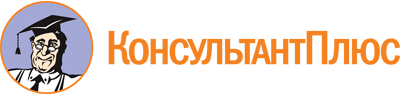 Постановление Правительства Свердловской области от 12.01.2015 N 5-ПП
(ред. от 01.06.2023)
"Об утверждении Порядка предоставления из областного бюджета субсидий на реализацию социальных проектов в сфере социальной защиты населения"Документ предоставлен КонсультантПлюс

www.consultant.ru

Дата сохранения: 29.06.2023
 Список изменяющих документов(в ред. Постановлений Правительства Свердловской областиот 07.12.2015 N 1089-ПП, от 27.04.2017 N 289-ПП, от 04.06.2020 N 377-ПП,от 23.09.2021 N 626-ПП, от 19.11.2021 N 792-ПП, от 01.06.2023 N 387-ПП)Список изменяющих документов(в ред. Постановлений Правительства Свердловской областиот 23.09.2021 N 626-ПП, от 19.11.2021 N 792-ПП, от 01.06.2023 N 387-ПП)Список изменяющих документов(в ред. Постановлений Правительства Свердловской областиот 19.11.2021 N 792-ПП, от 01.06.2023 N 387-ПП)Дата и время подачи заявки:Регистрационный N заявки:(заполняется специалистом Министерства социальной политики Свердловской области)(присваивается при регистрации в журнале учета заявок) (заполняется специалистом Министерства социальной политики Свердловской области)1. Наименование направления и тематики направления реализации проектауказывается наименование направления и тематика направления реализации проекта в соответствии с объявлением о проведении конкурса2. Наименование проектауказывается без кавычек с заглавной буквы и без точки в конце (не более 100 символов)3. Цель проекта, ожидаемые результаты реализации проектауказывается цель реализации проекта, ожидаемые результаты реализации проекта4. Описание проекта, включающее содержание проблемы и обоснование необходимости ее решения в рамках проектауказывается описание проекта, включающее содержание проблемы и обоснование необходимости ее решения в рамках проекта (текстовая информация о проекте, отражающая основную идею проекта)5. География проектауказываются только те населенные пункты и территории, где непосредственно будут проводиться мероприятия проекта и (или) где находятся представители целевых групп, с которыми запланировано взаимодействие в рамках мероприятий проекта6. Сроки реализации проекта с указанием дат начала и окончания реализации проекта7. Целевая группа проектауказываются одна или несколько целевых групп - людей, на решение или смягчение актуальной социальной проблемы которых направлен проект.Необходимо указать категории людей, с которыми будет проводиться работа в рамках проекта, и их количество.Целевая группа должна быть обозначена максимально конкретно.Важно включить в формулировку все, что будет точнее описывать целевую группу, например, возраст, социальное положение, интересы, территория проживания.Как правило, основная целевая группа в проекте одна8. Общая стоимость проекта, рублей,в том числе:расходы на оплату труда штатных сотрудников - исполнителей проекта и оплату услуг (работ) лиц, привлекаемых для выполнения работ (оказания услуг), необходимых получателю субсидии для реализации проекта, на основании гражданско-правового договора, и начислений на оплату труда таких лиц в соответствии с законодательством Российской Федерации, рублейобъем субсидии, запрашиваемой из областного бюджета на реализацию проекта, рублейобъем софинансирования проекта за счет собственных или привлеченных средств, рублей (процентов),в том числе:денежные средстваимущественная поддержкатруд добровольцев (волонтеров)предоставление товаров, оказание услуг, выполнение работ на безвозмездной основе или на льготных условияхНомер строкиНаименование мероприятияПериод проведенияПеречень показателей, необходимых для достижения результатов предоставления субсидииЗначения показателей12345Полное наименование социально ориентированной некоммерческой организации (далее - некоммерческая организация) (в соответствии с документом, подтверждающим факт внесения записи в Единый государственный реестр юридических лиц)Сокращенное наименование некоммерческой организацииОГРНИННКППБанковские реквизиты (лицевой счет)Местонахождение и адрес некоммерческой организацииНомер телефона (факса), адреса официального сайта в информационно-телекоммуникационной сети "Интернет" и (или) страницы в социальных сетях в информационно-телекоммуникационной сети "Интернет", контактный телефон, адрес электронной почтыФ.И.О. руководителя (полностью), должность, номер телефонаОсновные виды деятельности некоммерческой организацииуказать не более 10 видов деятельности, осуществляемых некоммерческой организацией в соответствии с ее уставом (указать пункт устава)Целевые группы, опыт работы с которыми имеет некоммерческая организацияуказать одну или несколько целевых группКоманда проекта (заполняется отдельно в отношении каждого члена команды)сведения о членах командыДолжность члена команды проекта в некоммерческой организацииДолжность или роль члена команды в проектеОбразование (наименование образовательной организации, срок окончания образовательной организации, направление подготовки или специальность по диплому)Опыт работы в командах по реализации проектовК заявке на участие в конкурсе на право получения социально ориентированными некоммерческими организациями субсидии из областного бюджета в целях реализации социального проекта в сфере социальной защиты населения (далее - заявка) прилагаются:количество страницпроект (описание целевой группы, перечень мероприятий, ожидаемые результаты реализации проекта, срок реализации проекта)смета расходов на реализацию проектасправка территориального органа Федеральной налоговой службы, подтверждающая отсутствие неисполненной обязанности по уплате налогов, сборов, страховых взносов, пеней, штрафов, процентов, подлежащих уплате в соответствии с законодательством Российской Федерации о налогах и сборах, по состоянию не ранее чем на первое число месяца, в котором подана заявкакопия устава некоммерческой организацииинформация о проекте (проектах), реализованном (реализованных) некоммерческой организацией в соответствии с соглашением (соглашениями) о предоставлении субсидии в соответствии с типовой формой, утвержденной Министерством финансов Свердловской области (далее - соглашение), заключенным (заключенными) между Министерством социальной политики Свердловской области (далее - уполномоченный орган) и некоммерческой организацией в соответствии с Порядком предоставления из областного бюджета субсидий на реализацию социальных проектов в сфере социальной защиты населения, утвержденным Правительством Свердловской области (далее - Порядок), за период, не превышающий год, предшествующий дате подачи заявки, включая информацию о целевой группе проекта, муниципальных образованиях (муниципальных районах, городских округах), расположенных на территории Свердловской области (далее - муниципальные образования), добровольцах (волонтерах), привлеченных к реализации проекта (проектов)письменное согласие руководителя некоммерческой организации на публикацию (размещение) информации, связанной с участием некоммерческой организации в конкурсе, на официальном сайте уполномоченного органа в информационно-телекоммуникационной сети "Интернет", официальном сайте Общественной палаты Свердловской области в информационно-телекоммуникационной сети "Интернет", публичной странице уполномоченного органа в социальной сети "ВКонтакте", публичной странице Министерства экономики и территориального развития Свердловской области в социальной сети "ВКонтакте"справка, подтверждающая, что некоммерческая организация в текущем финансовом году не является получателем средств из областного бюджета в соответствии с иными нормативными правовыми актами Свердловской области на цель, указанную в пункте 3 Порядка, подписанная руководителем некоммерческой организациисправка, подтверждающая, что некоммерческая организация включена в реестр негосударственных организаций, осуществляющих комплексную реабилитацию и ресоциализацию лиц, потребляющих наркотические средства или психотропные вещества без назначения врача, на территории Свердловской области, утвержденный приказом Министерства здравоохранения Свердловской области (при участии в конкурсе по направлению в соответствии с подпунктом 6 пункта 3 Порядка)Всего страницСписок изменяющих документов(в ред. Постановления Правительства Свердловской областиот 01.06.2023 N 387-ПП)Приложение к соглашениюот _______________ N ________Номер строкиНаименование расходовЕдиница измеренияКоличествоЦена (рублей)Всего (рублей)В том числеВ том числеНомер строкиНаименование расходовЕдиница измеренияКоличествоЦена (рублей)Всего (рублей)собственные или привлеченные средствасредства субсидии123456781.Мероприятие 1 12.... 2Итого по мероприятию 1xxxМероприятие 2...Итого по мероприятию 2xxxВсегоxxxРуководитель организации(подпись)(расшифровка подписи)Главный бухгалтер 4(подпись)(расшифровка подписи)Список изменяющих документов(в ред. Постановлений Правительства Свердловской областиот 19.11.2021 N 792-ПП, от 01.06.2023 N 387-ПП)Номер строкиКритерий оценки заявки на участие в конкурсеШкала критерия оценки (баллов)Коэффициенты значимостиКоэффициенты значимостиКоэффициенты значимостиНомер строкиКритерий оценки заявки на участие в конкурсеШкала критерия оценки (баллов)для заявок с запрашиваемой суммой субсидиидля заявок с запрашиваемой суммой субсидиидля заявок с запрашиваемой суммой субсидииНомер строкиКритерий оценки заявки на участие в конкурсеШкала критерия оценки (баллов)до 1 млн. рублей включительносвыше 1 млн. рублей до 3 млн. рублей включительносвыше 3 млн. рублей1234561.1. Оценка деятельности некоммерческой организации1. Оценка деятельности некоммерческой организации1. Оценка деятельности некоммерческой организации1. Оценка деятельности некоммерческой организации1. Оценка деятельности некоммерческой организации2.Количество проектов, реализованных некоммерческой организацией в соответствии с соглашением (соглашениями) о предоставлении субсидии в соответствии с типовой формой, утвержденной Министерством финансов Свердловской области (далее - соглашение), заключенным (заключенными) между Министерством социальной политики Свердловской области (далее - уполномоченный орган) и некоммерческой организацией в соответствии с Порядком, за период, не превышающий год, предшествующий дате подачи заявки (от 0 до 5 баллов)отсутствие проектов (0 баллов);от 1 до 3 проектов включительно (1 балл);от 4 до 7 проектов включительно (2 балла);от 8 до 14 проектов включительно (3 балла);от 15 до 20 проектов включительно (4 балла);свыше 20 проектов (5 баллов)1,11,11,13.Количество граждан целевой группы проекта, охватываемых при реализации проекта (проектов), реализованного (реализованных) некоммерческой организацией в соответствии с соглашением (соглашениями), заключенным (заключенными) между уполномоченным органом и некоммерческой организацией в соответствии с Порядком, за период, не превышающий год, предшествующий дате подачи заявки (от 0 до 5 баллов)отсутствие проектов (0 баллов);от 10 до 50 человек включительно (1 балл);свыше 50 до 100 человек включительно (2 балла);свыше 100 человек до 500 человек включительно (3 балла);свыше 500 человек до 1000 человек включительно (4 балла);свыше 1000 человек (5 баллов)1,051,11,154.Количество муниципальных образований (муниципальных районов, городских округов), расположенных на территории Свердловской области (далее - муниципальные образования), в которых были реализованы проекты в соответствии с соглашением (соглашениями), заключенным (заключенными) между уполномоченным органом и некоммерческой организацией в соответствии с Порядком, за период, не превышающий год, предшествующий дате подачи заявки (от 0 до 5 баллов)отсутствие проектов (0 баллов);от 1 до 3 муниципальных образований включительно (1 балл);от 4 до 5 муниципальных образований включительно (2 балла);от 6 до 10 муниципальных образований включительно (3 балла);от 11 до 20 муниципальных образований включительно (4 балла);свыше 20 муниципальных образований (5 баллов)1,051,051,055.Количество добровольцев (волонтеров), привлеченных к реализации проекта (проектов), реализованных некоммерческой организацией в соответствии с соглашением (соглашениями), заключенным (заключенными) между уполномоченным органом и некоммерческой организацией в соответствии с Порядком, за период, не превышающий год, предшествующий дате подачи заявки (от 0 до 3 баллов)отсутствовали проекты, реализация которых осуществлялась с привлечением добровольцев (волонтеров) (0 баллов);привлекались на отдельных этапах реализации проектов в ограниченном количестве от 1 до 15 человек (1 балл);привлекались на всех этапах проектов, но число их крайне ограниченно (от 6 до 15 человек) (2 балла);проект разработан некоммерческой организацией и реализуется силами добровольцев (3 балла)1,051,11,156.Информационная открытость некоммерческой организации (наличие у некоммерческой организации официального сайта в информационно-телекоммуникационной сети "Интернет" и (или) наличие страницы в социальных сетях в информационно-телекоммуникационной сети "Интернет") (от 0 до 1 баллов)отсутствует официальный сайт в информационно-телекоммуникационной сети "Интернет" и (или) страница в социальных сетях (0 баллов);имеется официальный сайт и (или) страница в социальных сетях (1 балл)1,11,11,17.Представление некоммерческой организацией отчетных документов по соглашению (соглашениям), заключенному (заключенным) между уполномоченным органом и некоммерческой организацией в соответствии с Порядком, в течение двух лет, предшествующих дате подачи заявки (от 0 до 3 баллов)с нарушением срока более 30 дней (0 баллов);с нарушением срока от 15 до 30 дней включительно (1 балл);с нарушением срока от 1 до 14 дней включительно (2 балла);без нарушения срока (3 балла)1,051,051,058.Некоммерческая организация включена (не включена) в реестр некоммерческих организаций - исполнителей общественно полезных услуг в соответствии с Постановлением Правительства Российской Федерации от 26.01.2017 N 89 "О реестре некоммерческих организаций - исполнителей общественно полезных услуг" (от 0 до 1 балла)не включена в реестр некоммерческих организаций - исполнителей общественно полезных услуг (0 баллов);включена в реестр некоммерческих организаций - исполнителей общественно полезных услуг (1 балл)1,051,051,059.2. Оценка проекта2. Оценка проекта2. Оценка проекта2. Оценка проекта2. Оценка проекта10.Количество граждан целевой группы проекта, охватываемых при реализации проекта, представленного некоммерческой организацией (от 1 до 5 баллов)от 10 до 50 человек включительно (1 балл);свыше 50 до 100 человек включительно (2 балла);свыше 100 человек до 500 человек включительно (3 балла);свыше 500 человек до 1000 человек включительно (4 балла);свыше 1000 человек (5 баллов)1,051,11,1511.Количество муниципальных образований, на территориях которых некоммерческой организацией планируется реализация проекта (от 1 до 5 баллов)от 1 до 3 муниципальных образований включительно (1 балл);от 4 до 5 муниципальных образований включительно (2 балла);от 6 до 10 муниципальных образований включительно (3 балла);от 11 до 20 муниципальных образований включительно (4 балла);свыше 20 муниципальных образований (5 баллов)1,051,051,0512.Доля собственных или привлеченных средств, планируемых к привлечению некоммерческой организацией, от общего объема запрашиваемой субсидии (от 0 до 3 баллов)не превышает 3% включительно (1 балл);свыше 3% до 5% включительно (2 балла);свыше 5% до 10% включительно (3 балла)1,051,11,1513.Доля расходов на оплату труда штатных сотрудников - исполнителей проекта и оплату услуг (работ) лиц, привлекаемых для выполнения работ (оказания услуг), необходимых получателю субсидии для реализации проекта, на основании гражданско-правового договора, и начислений на оплату труда таких лиц в соответствии с законодательством Российской Федерации, от общей стоимости проекта (от 0 до 5 баллов)более 30% (0 баллов);от 30% до 20% включительно (1 балл);менее 20% до 15% включительно (2 балла);менее 15% до 10% включительно (3 балла);менее 10% до 5% включительно (4 балла);менее 5% (5 баллов)1,11,11,114.Обоснованность планируемых расходов на реализацию проекта (0 баллов; 5 баллов)расходы соответствуют перечню мероприятий, указанному в заявке, однако не все планируемые расходы на реализацию проекта обоснованы (подтверждены расчетами сумм вознаграждений (оплаты труда), коммерческими предложениями и (или) первичными учетными документами)/планируемые расходы на реализацию проекта завышены/присутствуют арифметические ошибки (0 баллов);расходы соответствуют перечню мероприятий, указанному в заявке, все планируемые расходы на реализацию проекта обоснованы (подтверждены расчетами сумм вознаграждений (оплаты труда), коммерческими предложениями и (или) первичными учетными документами) (5 баллов)1,051,11,15(п. 14 введен Постановлением Правительства Свердловской области от 01.06.2023N 387-ПП)(п. 14 введен Постановлением Правительства Свердловской области от 01.06.2023N 387-ПП)(п. 14 введен Постановлением Правительства Свердловской области от 01.06.2023N 387-ПП)(п. 14 введен Постановлением Правительства Свердловской области от 01.06.2023N 387-ПП)(п. 14 введен Постановлением Правительства Свердловской области от 01.06.2023N 387-ПП)(п. 14 введен Постановлением Правительства Свердловской области от 01.06.2023N 387-ПП)Список изменяющих документов(в ред. Постановления Правительства Свердловской областиот 01.06.2023 N 387-ПП)Наименование проектаПолное наименование участника конкурсаНаименование направления и тематики направления реализации проектаОбщая сумма планируемых затрат на реализацию проекта (рублей)Запрашиваемая сумма субсидии (рублей)Сроки реализации проектаГеография проектаНомер строкиКритерий оценки заявки на участие в конкурсеОценка по критериюКоэффициент значимостиИтоговый балл по критерию (графа 3 x графа 4)Примечание1234561.Оценка деятельности социально ориентированной некоммерческой организацииОценка деятельности социально ориентированной некоммерческой организацииОценка деятельности социально ориентированной некоммерческой организацииОценка деятельности социально ориентированной некоммерческой организацииОценка деятельности социально ориентированной некоммерческой организации2.Количество проектов, реализованных некоммерческой организацией в соответствии с соглашением (соглашениями) о предоставлении субсидии в соответствии с типовой формой, утвержденной Министерством финансов Свердловской области (далее - соглашение), заключенным (заключенными) между Министерством социальной политики Свердловской области (далее - уполномоченный орган) и некоммерческой организацией в соответствии с Порядком, за период, не превышающий год, предшествующий дате подачи заявки (от 0 до 5 баллов)3.Количество граждан целевой группы проекта, охватываемых при реализации проекта (проектов), реализованного (реализованных) некоммерческой организацией в соответствии с соглашением (соглашениями), заключенным (заключенными) между уполномоченным органом и некоммерческой организацией в соответствии с Порядком, за период, не превышающий год, предшествующий дате подачи заявки (от 0 до 5 баллов)4.Количество муниципальных образований (муниципальных районов, городских округов), расположенных на территории Свердловской области (далее - муниципальные образования), в которых были реализованы проекты в соответствии с соглашением (соглашениями), заключенным (заключенными) между уполномоченным органом и некоммерческой организацией в соответствии с Порядком, за период, не превышающий год, предшествующий дате подачи заявки (от 0 до 5 баллов)5.Количество добровольцев (волонтеров), привлеченных к реализации проекта (проектов), реализованных некоммерческой организацией в соответствии с соглашением (соглашениями), заключенным (заключенными) между уполномоченным органом и некоммерческой организацией в соответствии с Порядком, за период, не превышающий год, предшествующий дате подачи заявки (от 0 до 3 баллов)6.Информационная открытость некоммерческой организации (наличие у некоммерческой организации официального сайта в информационно-телекоммуникационной сети "Интернет" и (или) наличие страницы в социальных сетях в информационно-телекоммуникационной сети "Интернет") (от 0 до 1 баллов)7.Представление некоммерческой организацией отчетных документов по соглашению (соглашениям), заключенному (заключенным) между уполномоченным органом и некоммерческой организацией в соответствии с Порядком, в течение двух лет, предшествующих дате подачи заявки (от 0 до 3 баллов)8.Некоммерческая организация включена (не включена) в реестр некоммерческих организаций - исполнителей общественно полезных услуг в соответствии с Постановлением Правительства Российской Федерации от 26.01.2017 N 89 "О реестре некоммерческих организаций - исполнителей общественно полезных услуг" (от 0 до 1 балла)9.Оценка проектаОценка проектаОценка проектаОценка проектаОценка проекта10.Количество граждан целевой группы проекта, охватываемых при реализации проекта, представленного некоммерческой организацией (от 1 до 5 баллов)11.Количество муниципальных образований, на территориях которых некоммерческой организацией планируется реализация проекта (от 1 до 5 баллов)12.Доля собственных или привлеченных средств, планируемых к привлечению некоммерческой организацией, от общего объема запрашиваемой субсидии (от 0 до 3 баллов)13.Доля расходов на оплату труда штатных сотрудников - исполнителей проекта и оплату услуг (работ) лиц, привлекаемых для выполнения работ (оказания услуг), необходимых получателю субсидии для реализации проекта, на основании гражданско-правового договора, и начислений на оплату труда таких лиц в соответствии с законодательством Российской Федерации, от общей стоимости проекта (от 0 до 5 баллов)13-1.Обоснованность планируемых расходов на реализацию проекта (0 баллов; 5 баллов)14.Общая оценка заявки (общая сумма баллов)Общая оценка заявки (общая сумма баллов)Общая оценка заявки (общая сумма баллов)Общая оценка заявки (общая сумма баллов)